Publicado en Madrid el 14/05/2021 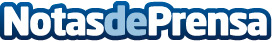 Sage y LHH trabajan a favor de la empleabilidad a través de la iniciativa ‘Éxito en la búsqueda de empleo’ En el día Internacional de las Familias, la consultora multinacional británica LHH, a través de la Sage Foundation, pone en marcha unos talleres dirigidos a familiares y amigos de sus empleadosDatos de contacto:Adecco+34914325630Nota de prensa publicada en: https://www.notasdeprensa.es/sage-y-lhh-trabajan-a-favor-de-la Categorias: Nacional Sociedad Recursos humanos http://www.notasdeprensa.es